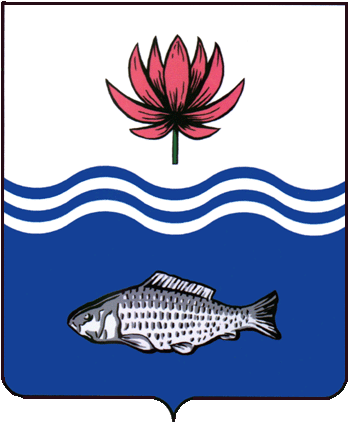 АДМИНИСТРАЦИЯ МО "ВОЛОДАРСКИЙ РАЙОН"АСТРАХАНСКОЙ ОБЛАСТИПОСТАНОВЛЕНИЕО предоставлении Нурмановой А.Х. в аренду земельного участка для сенокошенияВ связи с обращением Нурмановой Асии Халимжановны, в соответствии со ст. ст. 22, пп. 19. п. 2 ст. 39.6. Земельного кодекса РФ, администрация МО «Володарский район»ПОСТАНОВЛЯЕТ:1.	Предоставить Нурмановой Асие Халимжановне, 06.11.1965 г.р. (паспорт 12 10 332534, выдан ОУФМС России по Астраханской области в Володарском районе, 09.11.2010 г.), адрес регистрации: Астраханская область, Володарский район, с. Сахма, ул. Заречная, д. 14) земельный участок в аренду сроком на 3 (три) года, с кадастровым номером 30:02:160901:9, общей площадью 40135 кв.м, из категории «земли сельскохозяйственного назначения», вблизи водооградительной дамбы в 800 м южнее автодороги Астрахань-Яблонка Володарского района Астраханской области, для сенокошения.2.	Нурмановой Асие Халимжановне:2.1.	Заключить договор аренды земельного участка с администрацией МО «Володарский район».2.2.	Зарегистрировать договор аренды земельного участка в Володарском отделе Управления Федеральной службы государственной регистрации, кадастра и картографии по Астраханской области в течение 30 дней со дня подписания договора аренды.2.3.	Ежеквартально вносить причитающийся размер арендной платы в установленные договором сроки.2.4.	При перемене места регистрации сообщить в отдел земельных и имущественных отношений, жилищной политики администрации МО «Володарский район».3.	Отделу земельных и имущественных отношений, жилищной политики администрации МО «Володарский район» (Мажитов) внести соответствующие изменения в учетную и справочную документацию.4.	Контроль за исполнением настоящего постановления оставляю за собой.И.о. заместителя главыпо оперативной работе					                Р.Т. Мухамбетов           от 10.01.2022 г.N  14